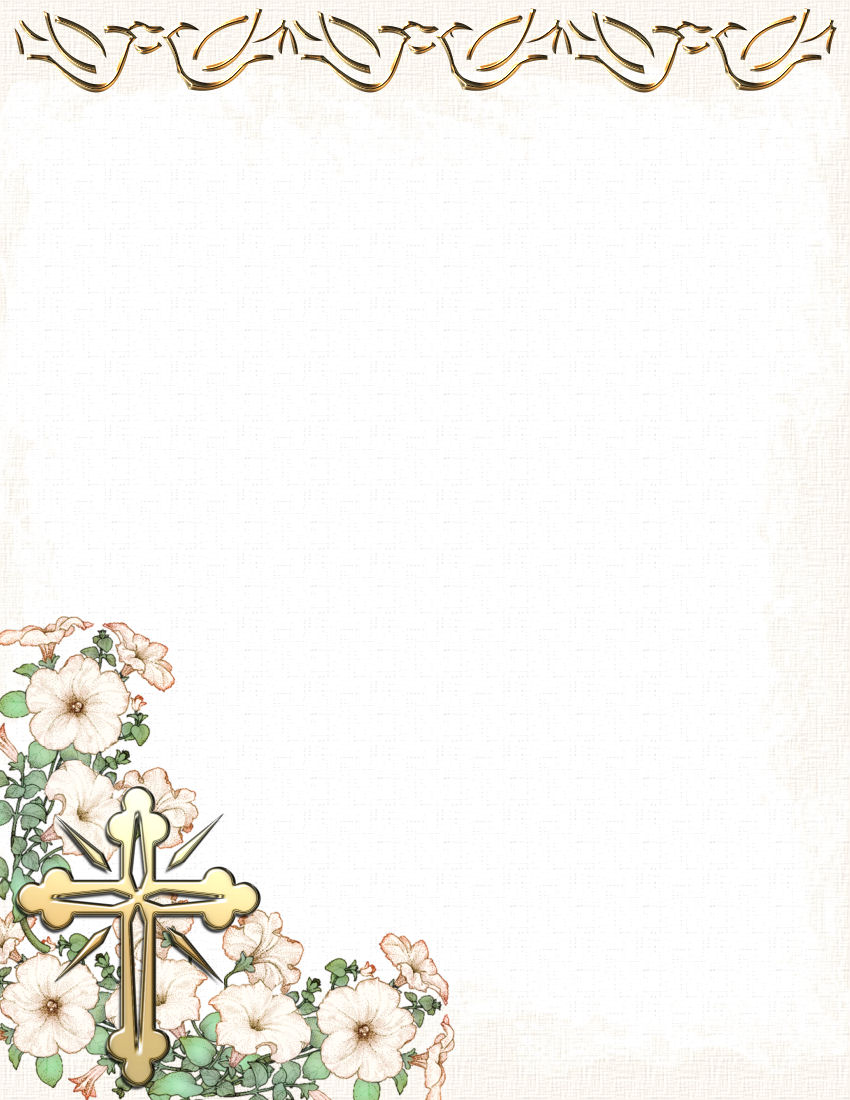 Celebration of aNew Ministry PartnershipYou are invited and welcome to attendthe Covenanting ServicebetweenKedron United Church,         East Central Ontario Regional Council           and the Reverend Christopher White        Sunday, June 9th, 2019 @ 1:00 p.m.         at Kedron United Church          1995 Ritson Road North           Oshawa, On  L1K 0Z9                                                            For more information,  								           please call 905-725-8801                                                                                      Refreshments following service